П О С Т А Н О В Л Е Н И Еот                        №   г. МайкопО внесении изменения в постановление Администрации муниципального образования «Город Майкоп» от 20.03.2020 № 350 «О Порядке оценки налоговых расходов муниципального образования «Город Майкоп»В соответствии со статьей 174.3 Бюджетного кодекса Российской Федерации, п о с т а н о в л я ю:1. Внести изменение в постановление Администрации муниципального образования «Город Майкоп» от 20.03.2020 № 350 «О Порядке оценки налоговых расходов муниципального образования «Город Майкоп», изложив Порядок оценки налоговых расходов муниципального образования «Город Майкоп» в новой редакции.2. Опубликовать настоящее постановление в газете «Майкопские новости» и разместить на официальном сайте Администрации муниципального образования «Город Майкоп».3. Настоящее постановление вступает в силу со дня его официального опубликования.Глава муниципального образования«Город Майкоп»                                                                       Г.А. МитрофановУТВЕРЖДЕНпостановлением Администрациимуниципального образования«Город Майкоп»от 20.03.2020 № 350в редакции                              постановления Администрациимуниципального образования«Город Майкоп»от ________№____Порядок оценки налоговых расходов муниципального образования «Город Майкоп»Общие положенияПорядок оценки налоговых расходов муниципального образования «Город Майкоп» (далее – Порядок) определяет правила формирования информации о нормативных, целевых и фискальных характеристиках налоговых расходов, оценку эффективности налоговых расходов муниципального образования «Город Майкоп» (далее – налоговые расходы), а также порядок обобщения результатов оценки эффективности налоговых расходов, осуществляемой кураторами налоговых расходов.Понятия, используемые в Порядке, применяются в значениях, определенных общими требованиями к оценке налоговых расходов субъектов Российской Федерации и муниципальных образований, утвержденных постановлением Правительства Российской Федерации от 22.06.2019 № 796 «Об общих требованиях к оценке налоговых расходов субъектов Российской Федерации и муниципальных образований» (с изменениями и дополнениями) (далее – общие требования).Отнесение налоговых расходов к муниципальным программам муниципального образования «Город Майкоп» осуществляется исходя из целей муниципальных программ муниципального образования «Город Майкоп» и (или) целей социально-экономической политики муниципального образования «Город Майкоп», не относящихся к муниципальным программам муниципального образования «Город Майкоп» (далее – муниципальные программы).Информация о нормативных, целевых и фискальных характеристиках налоговых расходов муниципального образования «Город Майкоп» формируется в соответствии с Перечнем показателей для проведения оценки налоговых расходов муниципального образования «Город Майкоп», согласно приложению к Порядку.Порядок оценки налоговых расходовОценка эффективности налоговых расходов осуществляется кураторами налоговых расходов и включает:оценку целесообразности налоговых расходов;оценку результативности налоговых расходов.Критериями целесообразности налоговых расходов являются: соответствие налоговых расходов целям муниципальных программ и (или) целям социально-экономической политики муниципального образования «Город Майкоп», не относящимся к муниципальным программам;востребованность плательщиками предоставленных льгот, которая характеризуется соотношением численности плательщиков, воспользовавшихся правом на льготы, и численности плательщиков, обладающих потенциальным правом на применение льготы, или общей численности плательщиков, за 5-летний период.При необходимости кураторами налоговых расходов могут быть установлены иные критерии целесообразности предоставления льгот для плательщиков.В целях проведения оценки востребованности плательщиками предоставленных льгот куратором налогового расхода может быть определено минимальное значение соотношения, указанного в подпункте 2) пункта 2.2, при котором льгота признается востребованной.В случае несоответствия налоговых расходов хотя бы одному из критериев, указанных в пункте 2.2 Порядка, куратор налогового расходов представляет в Финансовое управление Администрации муниципального образования «Город Майкоп» (далее – Финансовое управление) предложения об уточнении либо отмене льгот для плательщиков.В качестве критерия результативности налогового расхода определяется как минимум один показатель (индикатор) достижения целей муниципальной программы и (или) целей социально-экономической политики муниципального образования «Город Майкоп», не относящихся к муниципальным программам, либо иной показатель (индикатор), на значение которого оказывают влияние налоговые расходы.Оценке подлежит вклад предусмотренных для плательщиков льгот в изменение значения показателя (индикатора) достижения целей муниципальной программы и (или) целей социально-экономической политики муниципального образования «Город Майкоп», не относящихся к муниципальным программам, который рассчитывается как разница между значением указанного показателя (индикатора) с учетом льгот и значением указанного показателя (индикатора) без учета льгот.Оценка результативности налоговых расходов включает оценку бюджетной эффективности налоговых расходов.В целях оценки бюджетной эффективности налоговых расходов кураторами налоговых расходов осуществляется сравнительный анализ результативности предоставления льгот и результативности применения альтернативных механизмов достижения целей муниципальной программы и (или) целей социально-экономической политики муниципального образования «Город Майкоп», не относящихся к муниципальным программам, а также оценка совокупного бюджетного эффекта (самоокупаемости) стимулирующих налоговых расходов.При необходимости куратором налогового расхода могут быть установлены дополнительные критерии оценки бюджетной эффективности налогового расхода.2.10. Сравнительный анализ включает сравнение объемов расходов бюджета муниципального образования «Город Майкоп» в случае применения альтернативных механизмов достижения целей муниципальной программы и (или) целей социально-экономической политики муниципального образования «Город Майкоп», не относящихся к муниципальным программам, и объемов предоставленных льгот (расчет прироста показателя (индикатора) достижения целей муниципальной программы и (или) целей социально-экономической политики муниципального образования «Город Майкоп», не относящихся к муниципальным программам, на 1 рубль налоговых расходов и на 1 рубль расходов бюджета муниципального образования «Город Майкоп» для достижения того же показателя (индикатора) в случае применения альтернативных механизмов).2.11. В качестве альтернативных механизмов достижения целей муниципальной программы и (или) целей социально-экономической политики муниципального образования «Город Майкоп», не относящихся к муниципальным программам, могут учитываться в том числе:субсидии и иные формы непосредственной финансовой поддержки плательщиков, имеющих право на льготы, за счет средств бюджета муниципального образования «Город Майкоп»;предоставление муниципальных гарантий муниципального образования «Город Майкоп» по обязательствам плательщиков, имеющих право на льготы;совершенствование нормативного регулирования и (или) порядка осуществления контрольно-надзорных функций в сфере деятельности плательщиков, имеющих право на льготы.2.12. Оценку результативности налоговых расходов допускается не проводить в отношении технических налоговых расходов.2.13. В целях оценки бюджетной эффективности стимулирующих налоговых расходов, наряду со сравнительным анализом, указанным в пункте 2.10 Порядка, кураторам налоговых расходов рекомендуется рассчитывать оценку совокупного бюджетного эффекта (самоокупаемости) указанных налоговых расходов в соответствии с пунктом 2.14 Порядка. Показатель оценки совокупного бюджетного эффекта (самоокупаемости) является одним из критериев для определения результативности налоговых расходов.2.14. Оценка совокупного бюджетного эффекта (самоокупаемости) стимулирующих налоговых расходов определяется отдельно по каждому налоговому расходу. В случае если для отдельных категорий плательщиков, имеющих право на льготы, предоставлены льготы по нескольким видам налогов, оценка совокупного бюджетного эффекта (самоокупаемости) налоговых расходов определяется в целом по указанной категории плательщиков.2.15. Оценка совокупного бюджетного эффекта (самоокупаемости) стимулирующих налоговых расходов определяется за период с начала действия для плательщиков соответствующих льгот или за 5 отчетных лет, а в случае, если указанные льготы действуют более 6 лет, - на день проведения оценки эффективности налогового расхода (Е) по следующей формуле: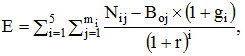 где:i - порядковый номер года, имеющий значение от 1 до 5;mi - количество плательщиков, воспользовавшихся льготой в i-м году;j - порядковый номер плательщика, имеющий значение от 1 до m;Nij - объем налогов, задекларированных для уплаты в бюджет муниципального образования «Город Майкоп» j-м плательщиком в i-м году. В случае если на день проведения оценки совокупного бюджетного эффекта (самоокупаемости) стимулирующих налоговых расходов для плательщиков, имеющих право на льготы, льготы действуют менее 6 лет, объемы налогов, подлежащих уплате в бюджет муниципального образования «Город Майкоп», оцениваются (прогнозируются) по данным кураторов налоговых расходов;Вoj - базовый объем налогов, задекларированных для уплаты в бюджет муниципального образования «Город Майкоп» j-м плательщиком в базовом году;gi - номинальный темп прироста налоговых доходов консолидированных бюджетов субъектов Российской Федерации в i-м году по отношению к показателям базового года, (по информации Министерства финансов Российской Федерации);r - расчетная стоимость среднесрочных рыночных заимствований муниципального образования «Город Майкоп», рассчитываемая по формуле: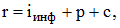 где:i инф - целевой уровень инфляции (4 процента);р - реальная процентная ставка, определяемая на уровне 2,5%;с - кредитная премия за риск, рассчитываемая для целей Порядка в зависимости от отношения муниципального долга муниципального образования «Город Майкоп» по состоянию на 1 января текущего финансового года к доходам (без учета безвозмездных поступлений) за отчетный период:если указанное отношение составляет менее 50%, кредитная премия за риск принимается равной 1%;если указанное отношение составляет от 50% до 100%, кредитная премия за риск принимается равной 2%;если указанное отношение составляет более 100%, кредитная премия за риск принимается равной 3%.2.16. Базовый объем налогов, задекларированных для уплаты в бюджет муниципального образования «Город Майкоп» j-м плательщиком в базовом году (В oj), рассчитывается по формуле:В oj = N оj + L оj , где:N оj - объем налогов, задекларированных для уплаты в бюджет муниципального образования «Город Майкоп» j-м плательщиком в базовом году;L оj - объем льгот, предоставленных j-му плательщику в базовом году. Под базовым годом в Порядке понимается год, предшествующий году начала получения j-м плательщиком льготы, либо 6-й год, предшествующий отчетному году, если льгота предоставляется плательщику более 6 лет.2.16. Для целей Порядка налоговые расходы муниципального образования «Город Майкоп» по критерию результативности:считаются неэффективными в случае, если совокупный бюджетный эффект, рассчитанный в соответствии с пунктом 2.15 Порядка, принимает отрицательное значение; считаются эффективными в случае, если совокупный бюджетный эффект, рассчитанный в соответствии с пунктом 2.15 Порядка, принимает положительное значение.Порядок обобщения результатов оценки эффективности налоговых расходов3.1. По итогам оценки эффективности налогового расхода куратор налогового расхода формулирует выводы о достижении целевых характеристик налогового расхода, вкладе налогового расхода в достижение целей муниципальной программы и (или) целей социально-экономической политики муниципального образования «Город Майкоп», не относящихся к муниципальным программам, а также о наличии или об отсутствии более результативных (менее затратных для бюджета муниципального образования «Город Майкоп» альтернативных механизмов достижения целей муниципальной программы и (или) целей социально-экономической политики муниципального образования «Город Майкоп», не относящихся к муниципальным программам и направляет в Финансовое управление в срок до 25 июля текущего финансового года аналитическую записку. 3.2. Финансовое управление по результатам рассмотрения аналитических записок, представленных в соответствии с пунктом 3.1 Порядка:1) обобщает результаты оценки эффективности налоговых расходов и формирует сводную аналитическую записку о результатах оценки эффективности налоговых расходов;2) в срок до 15 августа текущего финансового года направляет Главе муниципального образования «Город Майкоп» и размещает на официальном сайте Администрации муниципального образования «Город Майкоп» в информационно-телекоммуникационной сети «Интернет» сводную аналитическую записку о результатах оценки эффективности налоговых расходов.3.3. Результаты рассмотрения оценки налоговых расходов учитываются при формировании основных направлений бюджетной и налоговой политики муниципального образования «Город Майкоп», а также при проведении оценки эффективности реализации муниципальных программ муниципального образования «Город Майкоп».______________Приложение к Порядку оценки налоговых расходов муниципального образования «Город Майкоп»Перечень
показателей для проведения оценки налоговых расходов муниципального образования «Город Майкоп»Администрация муниципального образования «Город Майкоп»Республики Адыгея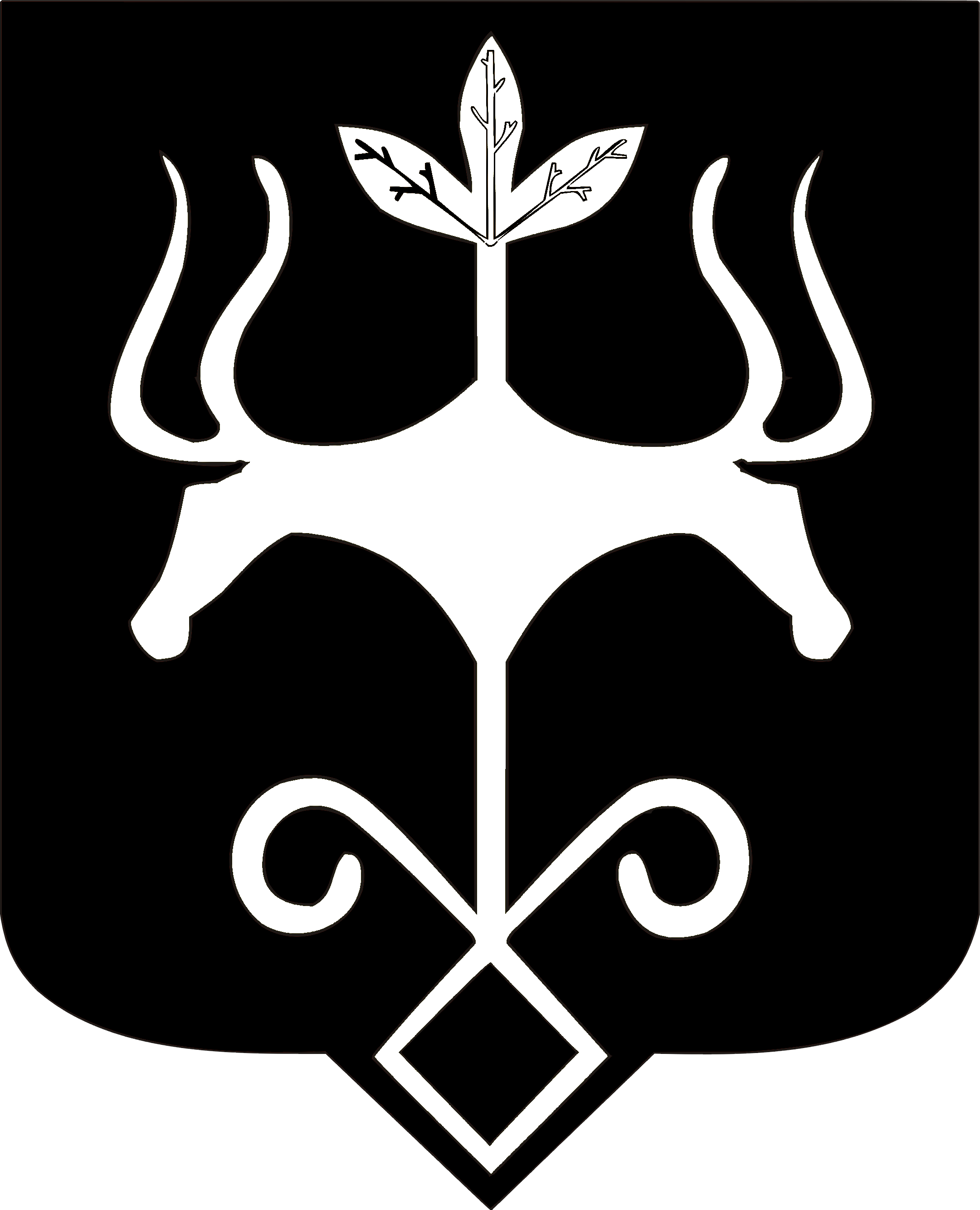 АдыгэРеспубликэммуниципальнэ образованиеу
«Къалэу Мыекъуапэ» и АдминистрациеN
п/пПредоставляемая информацияИсточник данных123I. Нормативные характеристики налоговых расходов муниципального образования «Город Майкоп»I. Нормативные характеристики налоговых расходов муниципального образования «Город Майкоп»I. Нормативные характеристики налоговых расходов муниципального образования «Город Майкоп»11Муниципальные правовые акты муниципального образования «Город Майкоп», их структурные единицы, которыми предусматриваются налоговые льготы, освобождения и иные преференции по налогамКуратор налогового расхода муниципального образования «Город Майкоп»22Условия предоставления налоговых льгот, освобождений и иных преференций для плательщиков налогов, установленные муниципальными правовыми актами муниципального образования «Город Майкоп»Куратор налогового расхода муниципального образования «Город Майкоп»33Целевая категория плательщиков налогов, для которых предусмотрены налоговые льготы, освобождения и иные преференции, установленные муниципальными правовыми актами муниципального образования «Город Майкоп»Куратор налогового расхода муниципального образования «Город Майкоп»44Даты вступления в силу положений муниципальных правовых актов муниципального образования «Город Майкоп», устанавливающих налоговые льготы, освобождения и иные преференции по налогамКуратор налогового расхода муниципального образования «Город Майкоп»55Даты начала действия предоставленного муниципальными правовыми актами муниципального образования «Город Майкоп» права на налоговые льготы, освобождения и иные преференции по налогамКуратор налогового расхода муниципального образования «Город Майкоп»66Период действия налоговых льгот, освобождений и иных преференций по налогам, предоставленных муниципальными правовыми актами муниципального образования «Город Майкоп»Куратор налогового расхода муниципального образования «Город Майкоп»77Дата прекращения действия налоговых льгот, освобождений и иных преференций по налогам, установленная муниципальными правовыми актами муниципального образования «Город Майкоп»Куратор налогового расхода муниципального образования «Город Майкоп»II. Целевые характеристики налоговых расходов муниципального образования «Город Майкоп»II. Целевые характеристики налоговых расходов муниципального образования «Город Майкоп»II. Целевые характеристики налоговых расходов муниципального образования «Город Майкоп»88Наименование налоговых льгот, освобождений и иных преференций по налогамКуратор налогового расхода муниципального образования «Город Майкоп»99Целевая категория налогового расхода муниципального образования «Город Майкоп»Куратор налогового расхода муниципального образования «Город Майкоп»110Цели предоставления налоговых льгот, освобождений и иных преференций для плательщиков налогов, установленных муниципальными правовыми актами муниципального образования «Город Майкоп»Куратор налогового расхода муниципального образования «Город Майкоп»111Наименования налогов, по которым предусматриваются налоговые льготы, освобождения и иные преференции, установленные муниципальными правовыми актами муниципального образования «Город Майкоп»Куратор налогового расхода муниципального образования «Город Майкоп»112Вид налоговых льгот, освобождений и иных преференций, определяющий особенности предоставленных отдельным категориям плательщиков налогов преимуществ по сравнению с другими плательщикамиКуратор налогового расхода муниципального образования «Город Майкоп»113Размер налоговой ставки, в пределах которой предоставляются налоговые льготы, освобождения и иные преференции по налогамКуратор налогового расхода муниципального образования «Город Майкоп»114Целевой показатель достижения целей муниципальных программ муниципального образования «Город Майкоп» и (или) целей социально-экономической политики муниципального образования «Город Майкоп», не относящихся к муниципальным программам муниципального образования «Город Майкоп», в связи с предоставлением налоговых льгот, освобождений и иных преференций по налогамКуратор налогового расхода муниципального образования «Город Майкоп»115Код вида экономической деятельности (по ОКВЭД), к которому относится налоговый расход (если налоговый расход обусловлен налоговыми льготами, освобождениями и иными преференциями для отдельных видов экономической деятельности)Куратор налогового расхода муниципального образования «Город Майкоп»III. Фискальные характеристики налогового расхода муниципального образования «Город Майкоп»III. Фискальные характеристики налогового расхода муниципального образования «Город Майкоп»III. Фискальные характеристики налогового расхода муниципального образования «Город Майкоп»116Объем налоговых льгот, освобождений и иных преференций, предоставленных для плательщиков налогов, в соответствии с муниципальными правовыми актами муниципального образования «Город Майкоп» за отчетный год и за год, предшествующий отчетному году (тыс. рублей)Отчет ФНС России по форме 5-МН «Отчет о налоговой базе и структуре начислений по местным налогам»117Оценка объема предоставленных налоговых льгот, освобождений и иных преференций для плательщиков налогов на текущий финансовый год, очередной финансовый год и плановый период (тыс. рублей)Куратор налогового расхода муниципального образования «Город Майкоп»118Численность плательщиков налогов, воспользовавшихся налоговой льготой, освобождением и иной преференцией (единиц), установленными муниципальными правовыми актами муниципального образования «Город Майкоп»Отчет ФНС России по форме 5-МН «Отчет о налоговой базе и структуре начислений по местным налогам»119Результат оценки эффективности налогового расхода муниципального образования «Город Майкоп»Куратор налогового расхода муниципального образования «Город Майкоп»220Оценка совокупного бюджетного эффекта (для стимулирующих налоговых расходов)Куратор налогового расхода муниципального образования «Город Майкоп»